Notice of Public Meeting and Notice of Council Consideration to Adopt The Official Plan Comprehensive Review Amendment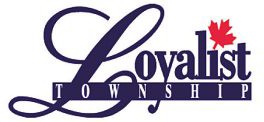 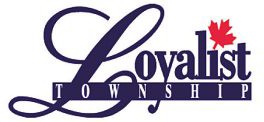 TAKE NOTICE that the Council of Loyalist Township has scheduled a Public Meeting to consider a proposed comprehensive amendment update to Loyalist Township’s Official Plan, in accordance with Section 17(15) of the Planning Act, on Monday, September 27th at 7:00 pm.  Council will also consider the adoption of the Official Plan Review at this meeting. The meeting will be a virtual webinar.  The webinar has been set up with no registration or authentication required to join.  The public is urged to Join from a PC, Mac, iPad, iPhone or Android device:Please click this URL to join. https://us02web.zoom.us/j/85153921890Or join by phone:Dial(for higher quality, dial a number based on your current location):Canada: +1 204 272 7920  or +1 438 809 7799  or +1 587 328      1099  or +1 647 374 4685  or +1 647 558 0588  or +1 778 907 2071Webinar ID: 851 5392 1890International numbers available: https://us02web.zoom.us/u/knQt0f16JTo view the meeting livestream via You Tube  https://loyalist.civicweb.net/Portal/Video.aspxPurpose of the Comprehensive Review & UpdateLoyalist Township’s Official Plan provides a policy framework intended primarily to manage and direct physical development and its effects on the social, economic and natural environment of the Township. The plan’s proposed timeframe is until the year 2036.The Plan affects the entire municipality.Ontario's Planning Act requires municipalities to conduct an Official Plan review every five years and revise/update the Plan accordingly to ensure that the Official Plan is consistent with the latest provincial policies and Provincial Plans. The review process also provides the opportunity to adapt the Official Plan to changing planning realities (such as climate change) in the Township and to ensure conformity with the County of Lennox and Addington Official Plan.The Township first held a special public meeting on December 5, 2016 under Section 26(3) of the Planning Act to consider proposed revisions to the Official Plan that may be required to ensure provincial policy consistency and conformity with the County of Lennox and Addington Official Plan. The Township then held three Open Houses in June 2019 to present the first draft of the proposed comprehensive update to the Official Plan. Public and agency feedback received from the Open Houses and on the posted March 2020 Revised Draft Plan were used to revise the proposed comprehensive amendment update and were presented at an additional public meeting held on December 15, 2020. Since this time, additional comments from the public, Council and external agencies have been incorporated into the comprehensive amendment. The revised comprehensive amendment will be presented at the Public Meeting to obtain public comments and for Council to consider adoption of the comprehensive amendment at this same meeting. Information and EnquiriesInformation relating to the Official Plan Comprehensive Review and Update is available on the Township website at the following address: https://www.loyalist.ca/en/business-and-development/official-plan.aspxA copy of the final draft Official Plan will also be available on the Township website and for inspection as of September 3, 2021 at the Manitou Office, 18 Manitou Crescent West, Amherstview, Ontario between 8:30 am and 4:30 pm. Appointments are required.Enquiries can be directed to:Bohdan Wynnyckyj, Manager of Development Services, 613-386-7351 x144Andrea Furniss, Supervisor of Planning Services 613-386-7351 x 208; andemail: op-review@loyalist.caSubmission of CommentsAs the proposed comprehensive amendment update is to address a five-year official plan review, Loyalist Township is the body that adopts the amendment, but the approval authority for the amendment is the County of Lennox and Addington.If a person or public body would otherwise have an ability to appeal the decision of the County of Lennox and Addington to the Ontario Lands Tribunal but the person or public body does not make oral submissions at a public meeting or make written submissions to Loyalist Township before the proposed official plan amendment is adopted, the person or public body is not entitled to appeal the decision.If a person or public body does not make oral submissions at a public meeting or make written submissions to Loyalist Township before the proposed official plan amendment is adopted, the person or public body may not be added as a party to the hearing of an appeal before the Ontario Land Tribunal unless, in the opinion of the Tribunal, there are reasonable grounds to add the person or public body as a party.Notice of DecisionIf you wish to be notified of the decision of Loyalist Township on the proposed official plan comprehensive amendment update, you must make a written request to:Debbie Chapman, Clerk, Loyalist Township, P.O. Box 70, 263 Main Street, Odessa ON, K0H 2H0.Dated September 2, 2021